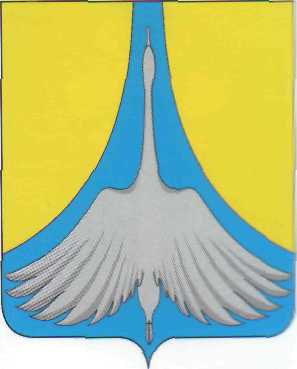 РОССИЙСКАЯ ФЕДЕРАЦИЯАДМИНИСТРАЦИЯ СИМСКОГО ГОРОДСКОГО ПОСЕЛЕНИЯ                           АШИНСКОГО МУНИЦИПАЛЬНОГО РАЙОНА                                                                ЧЕЛЯБИНСКОЙ ОБЛАСТИПОСТАНОВЛЕНИЕот 06.12.2023 года № 287	Решениео выявлении бесхозяйного помещенияАдминистрацией Cимского городского поселения в соответствии со статьей 69.1 Федерального закона от 13.07.2015 года № 218- ФЗ «О государственной регистрации недвижимости» выявлено:Жилое помещение - квартира с кадастровым номером 74:03:0802027:54, расположенного по адресу: Челябинская область, р-н. Ашинский, г. Сим, ул. Тараканова, д. 7, кв. 4, общей площадью 25,7 кв. м., выявлено в качестве бесхозяйного объекта недвижимости.2. Сведения о бесхозяйности на указанный в пункте 1 настоящего постановления объект недвижимости подтверждается следующими документами:		- Выписка из Единого государственного реестра недвижимости об основных характеристиках и зарегистрированных правах на объект недвижимости от 29.11.2023 г. КУВИ-001/2023-268905975;- Уведомление об отказе в предоставлении копии учётно-технической документации и (или) сведений от 01.06.2023г. № 2539 , выданное ОГУП «Обл.ЦТИ Челябинской области Ашинское подразделение»;-Письмо Архивного  отдела Администрации Ашинского муниципального района от 10.11.2023 г. № 811;- Письмо МТУ Росимущества в Челябинской и курганской области от 05.12.2023 г. № 74-КН/22674;-Уведомление об отсутствии информации в реестре муниципального имущества Ашинского муниципального района от 13.11.2023 г. № 7026;- Ответ начальника отдела по строительству и архитектуре администрации Ашинского муниципального района Челябинской области от 14.11.2023 г. № 25-9511; Ответ Министерства имущества Челябинской области  от 15.11.2023 г. № 10/18985;3. Контроль за выполнением настоящего постановления возложить на заместителя главы Симского городского поселения Ю.А. Захарову.Глава Симского городского поселения                                                                              Р.Р. ГафаровРОССИЙСКАЯ ФЕДЕРАЦИЯЧЕЛЯБИНСКАЯ ОБЛАСТЬ  АШИНСКИЙ РАЙОНАДМИНИСТРАЦИЯСИМСКОГО ГОРОДСКОГО ПОСЕЛЕНИЯПушкина ул., д.6, Челябинская область, Ашинский район, город Сим, 456020Тел./ факс (35159) 79-0-80, E-mail: admsim@chel.surnet.ruот __________2023 года № ______	Правообладателю_____________________г. Сим, ул. Тараканова, д. 7, кв. 4На основании вступившего с силу Федерального закона от 30.12.2020г. № 518-ФЗ «О внесении изменений в отдельные законодательные акты Российской Федерации», орган местного самоуправления обязан осуществлять мероприятия по выявлению правообладателей ранее учтенных объектов недвижимости. По результатам проведенных работ, сообщаем, что Жилое помещение - квартира с кадастровым номером 74:03:0802027:54, расположенного по адресу: Челябинская область, р-н. Ашинский, г. Сим, ул. Тараканова, д. 7, кв. 4, общей площадью 25,7 кв. м, выявлено в качестве бесхозяйного объекта недвижимости, о чем будут внесены сведения в Единый государственный реестр недвижимости.	При этом, Правообладатель Жилого помещения - квартиры с кадастровым номером 74:03:0802027:54, расположенного по адресу: Челябинская область, р-н. Ашинский, г. Сим, ул. Тараканова, д. 7, кв. 4, общей площадью 25,7 кв. м,в течении года может обратиться в Управление Росреестра с заявлением о государственной регистрации ранее возникшего права. Госпошлина за государственную регистрацию права гражданина, возникшего до 31.01.1998 права на объект недвижимости, не взимается. 	 В соответствии со ст. 225 ГК РФ По истечении года со дня постановки бесхозяйной недвижимой вещи на учет, орган, уполномоченный управлять муниципальным имуществом, может обратиться в суд с требованием о признании права муниципальной собственности на эту вещь.Бесхозяйная недвижимая вещь, не признанная по решению суда поступившей в муниципальную собственность, может быть вновь принята во владение, пользование и распоряжение оставившим ее собственником либо приобретена в собственность в силу приобретательной давности.	По всем интересующим вопросам, Вы можете обратиться в Комитет по управлению имуществом и земельным отношениям Симского городского поселения по адресу: Челябинская обл., г. Сим, ул. Пушкина д.8, кабинет 312 или по телефону: 8 35159 79 8 71Глава Симского городского поселения                                                                   Гафаров Р.Р.